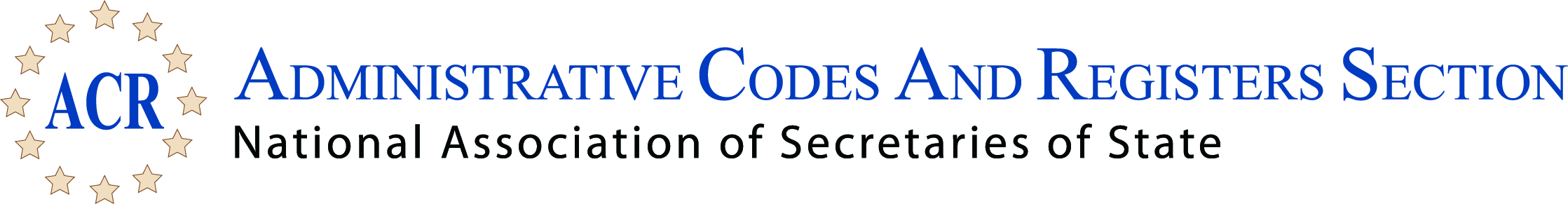 2017 Summer ConferenceWestin Indianapolis - Indianapolis, IndianaJuly 7 - 10, 2017ACR First Business Meeting AgendaSaturday, July 8, 2017, 1:30 p.m.Call to Order - Emily Caudill, President Welcome - Introduction of Officers Treasurer's Report, Deanna Maiolo, Secretary-Treasurer State and Federal Survey, Chris Coffman, Vice President Proposed Bylaws ChangesWebsite & Archives Committees Reports Other Business and Open Discussion Adjourn 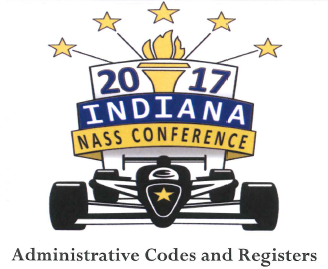 